3. Februar 2021 – Mit diversen Maßnahmen – wie der Halbierung seiner Provisionsstaffeln, einer kostenlosen Umbuchungsmöglichkeit, dem virtuellen TARUK Counter-Stream oder vielfältiger Vertriebsunterstützung – hat der Spezialveranstalter in den letzten Monaten im regelmäßigen Dialog mit Reisebüros immer wieder Optimismus verbreitet. Mit der freiwilligen Zahlung eines „Corona-Umbuchungsbonus“ setzt TARUK nun noch einen drauf – und zeigt Solidarität mit den Agenturen.„Die Situation ist klar: Aus einer guten Beratung und weiteren von Expedienten erbrachten Serviceleistungen resultiert eine Reisebuchung – die Agentur-Provision ist verdient! Dann muss die Reise corona-bedingt vom Veranstalter abgesagt werden und der Provisionsanspruch ist futsch – man hat schlichtweg umsonst gearbeitet….“, so TARUK-Agenturbetreuer Jens Harder. Um hier einen Ausgleich zu schaffen, stellt der mittelständische Erlebnisreise-Veranstalter den Agenturen ab sofort die Zahlung seines „Corona-Umbuchungsbonus“ in Aussicht: Wenn Kunden bei einer pandemie-bedingten Reiseabsage eine andere TARUK-Reise buchen, erhält das Reisebüro – zusätzlich zur Provision – eine pauschale Aufwandsentschädigung von 80 Euro pro Vorgang. „Zwar sind wir als Veranstalter genauso betroffen“, so Harder. „Auch wir haben viel Arbeit, Zeit und Geld in die Konzeption und Organisation der Reisen gesteckt, die derzeit nicht stattfinden können.“ Gleichwohl wolle man hiermit ein weiteres Zeichen der Solidarität zwischen Veranstalter und Vertriebspartnern setzen.Neue virtuelle Formate von TARUK erfreuen sich großer BeliebtheitSeit Herbst letzten Jahres hat TARUK neue virtuelle Formate etabliert, um mit Agenturpartnern und Kunden auch in diesen Zeiten in den Dialog zu treten: Mit der Resonanz auf den TARUK Counter-Stream (für Expedienten) sowie den TARUK Wohnzimmer-Stream (für alle Reisefreunde) konnte der Kleingruppen-Spezialist mit den ersten zwei bzw. drei Ausgaben die eigenen Erwartungen weit übertreffen. „Besonders gefreut haben wir uns über die zahlreichen überaus positiven, geradezu begeisterten Rückmeldungen vieler Zuschauer“, so Halina Kohl, Leiterin Vertrieb und Marketing bei TARUK. „Dies zeigt uns, dass wir mit unseren innovativen Formaten den richtigen Nerv getroffen haben!“Der nächste TARUK Counter-Stream findet am kommenden Dienstag, 9. Februar von 12:00-12:45 Uhr statt. Anmeldungen zur kostenlosen Teilnahme sind möglich unter www.taruk.com/counterstream.Am Donnerstag, 11. Februar von 19:15-20:00 Uhr, folgt dann der nächste TARUK Wohnzimmer-Stream. Nachdem in der Januarausgabe u. a. Popstar und Weltenbummler Joey Kelly ausführlich zu Wort kam, können sich Reisefreunde am kommenden Donnerstag neben Interviews aus Costa Rica und zu sozialen TARUK-Projekten, einen asiatischen Kochkurs live aus der TARUK-Küche und Einblicken in Karnevals-Traditionen aus aller Welt auf eine „Weltpremiere“ freuen: Die brandneue TARUK-Filmdokumentation aus Vietnam und Kambodscha. Zum TARUK Wohnzimmer-Stream: www.taruk.com/wohnzimmerstream. 
Textlänge: 2.997 Zeichen inkl. Leerzeichen

Weitere Infos unter www.taruk.com

Bildunterschrift: Zuversichtlicher Blick in die Zukunft – TARUK ist bereit für den Neustart und zeigt Solidarität mit Reisebüros (Foto: TARUK)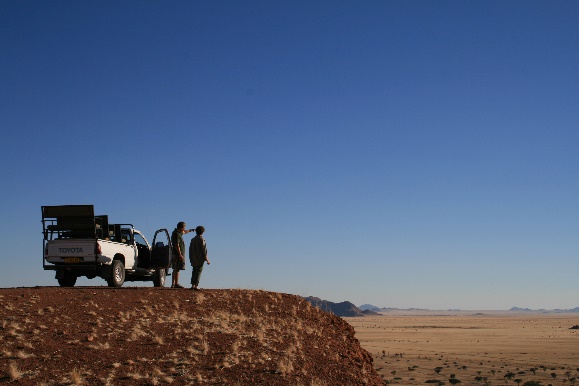 
TARUK zahlt Reisebüros „Corona-Umbuchungsbonus“ Mit einer freiwilligen Aufwandsentschädigung bei pandemie-bedingt stornierten Reisen setzt der Kleingruppen-Spezialist seine Maßnahmen zur Unterstützung von Agenturen fort und dokumentiert Solidarität mit Reisebüros.Über TARUK Einzigartige Rundreisen in Klein- und Kleinstgruppen sowie Selbstfahrer-TourenPersönlich konzipierte Reiserouten und -programmeHandverlesene landestypische Unterkünfte mit individuellen HygienekonzeptenPersönliche Betreuung der Reisegäste durch einheimische deutschsprachige Reiseleiter:innen Intensive, authentische Begegnungen mit Menschen, Natur und KulturAlle Katalogreisen auch als Privatreisen buchbarReisen in über 70 Länder in fünf Kontinenten an über 700 Abreiseterminen pro Jahr 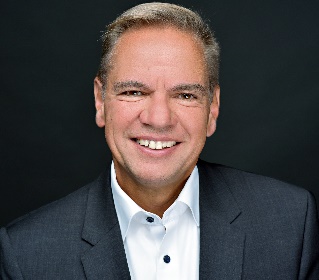 Ihr Pressekontakt bei TARUK
Jens Harder                     
- Presse- und Öffentlichkeitsarbeit -
Friedrich-Ebert-Straße 18
14548 Schwielowsee-CaputhTelefon: +49-(0)33209-2174145j.harder@taruk.comwww.taruk.com